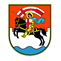 REPUBLIKA HRVATSKA ZADARSKA ŽUPANIJA GRAD ZADAR KLASA: 361-01/20-01/73URBROJ: 2198/01-2-20-4Zadar, 25. studenog 2020. g.Na temelju članka 198. stavka 4. Zakona o javnoj nabavi („Narodne novine“, broj: 120/16), javni naručitelj Grad Zadar, na nacrt Dokumentacije o nabavi za postupak nabave Izgradnja zgrade MO Dračevac, evid. br. MN 020-35/20  objavljuje IZVJEŠĆE O PROVEDENOM PRETHODNOM SAVJETOVANJU SA ZAINTERESIRANIM GOSPODARSKIM SUBJEKTIMA NAZIV I OIB NARUČITELJA Naziv: Grad Zadar
Sjedište: Narodni trg 1
OIB: 09933651854  EVIDENCIJSKI BROJ NABAVE MN 020-35/20   PREDMET NABAVE
„Izgradnja zgrade MO Dračevac“ DATUM POČETKA PRETHODNOG SAVJETOVANJA
Dana 17. studenog 2020. godine Grad Zadar je na internetskoj stranici Elektroničkog oglasnika javne nabave RH objavio obavijest o prethodnom savjetovanju sa zainteresiranim gospodarskim subjektima, Nacrt dokumentacije o nabavi, projektna dokumentacija i troškovnik.  DATUM ZAVRŠETKA PRETHODNOG SAVJETOVANJA 23. studenog 2020. godine.  NAVOD JE LI TIJEKOM SAVJETOVANJA NARUČITELJ ODRŽAO SASTANAK Tijekom savjetovanja nije bilo sastanka sa zainteresiranim gospodarskim subjektima.  TEKST PRIMJEDBE ILI PRIJEDLOGA, BEZ NAVOĐENJA PODATAKA O GOSPODARSKOM SUBJEKTU I ODGOVORI NA PRIMJEDBE ILI PRIJEDLOGE Tijekom postupka savjetovanja za primljene su slijedeće primjedbe/prijedlozi gospodarskih subjekata:Članovi stručnog povjerenstva REDNI BROJPRIMJEDBAODGOVOR NARUČITELJA1.Molimo dopunu/izmjenu za predmet nabave Izgradnja zgrade Mjesnog odbora Dračevac i to:1. Sheme stolarije, unutarnje i vanjske te boja istih.2. U troškovniku nisu stavljene rolete a ima ih u tehničkom opisu.Naručitelj prihvaća prijedlog gospodarskog subjekta.Sheme stolarije su dodane u mapi arhitekture, na početku grafičkih priloga. Unutarnja stolarija je bijele boje, a vanjska antracit siva - RAL 7016.U tehničkom opisu su pogreškom navedene rolete. Iste nisu predviđene projektom.